Workshopy „Moučníky z listového těsta a Košíčky “ na SOŠ Litovel, LitovelV úterý 9.4.2024  a ve středu 10.4.2024 se realizovaly dva workshopy pro žáky 6 a 7 třídy. Zavítalo k nám 20 žáků ze ZŠ Jungmannova, Litovel.Ve čtvrtek 11.4.2024  se realizoval workshop Košíčky - pro žáky prvního stupně. Zavítalo k nám 10 žáků ze ZŠ Náklo.Žáci byli rozděleni do dvou skupin, které si postupně prošly připravená stanoviště. Seznámili se s přípravou sladkých i slaných moučníků z listového těsta a košíčků vhodných jako rychlé občerstvení. Postupně se všichni vystřídali a každý si mohl vyzkoušet připravit tyto pokrmy. Také se seznámili s prací kuchaře a cukráře a s novinkami v oboru gastronomie. Všem zúčastněným děkujeme.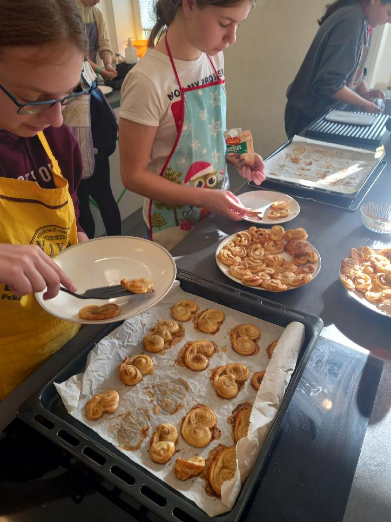 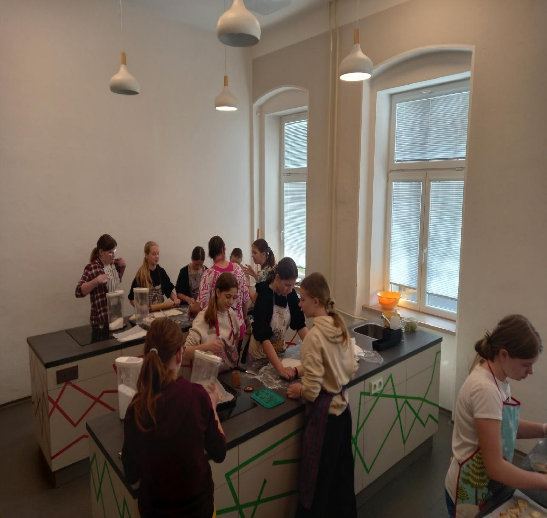 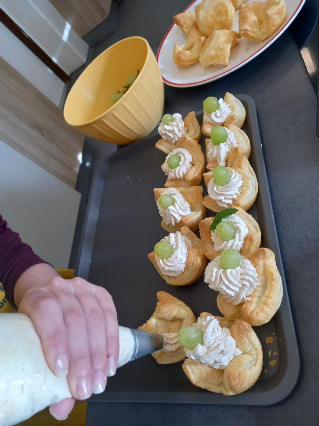 